Suppl table 1: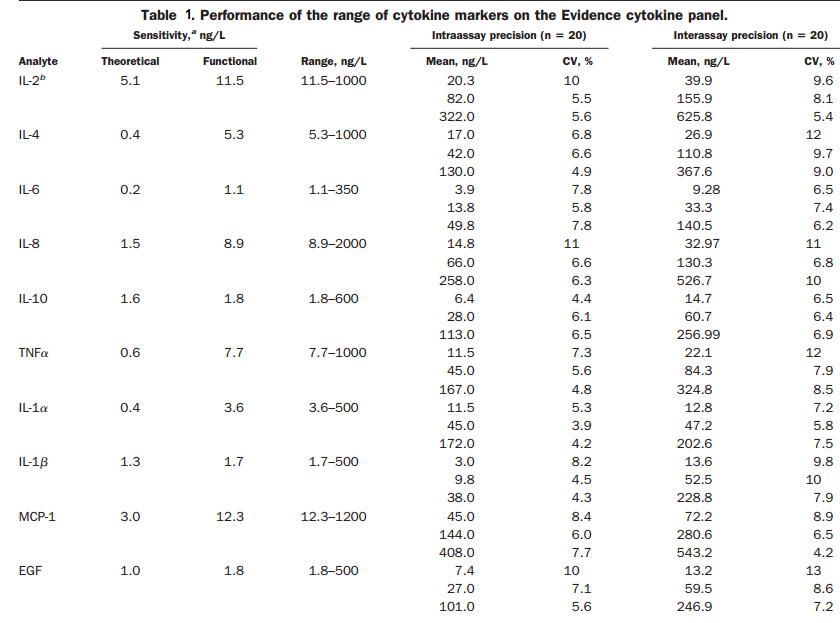 Supplemental Reference:FitzGerald SP, Lamont JV, McConnell RI, Benchikh EO. Development of a high-throughput automated analyzer using biochip array technology. Clinical chemistry. 2005;51(7):1165-76.Suppl. table 2Suppl. Table 2. inflammatory score of cytokines and growth factors levels in metabolic syndromeSuppl. Table 2. inflammatory score of cytokines and growth factors levels in metabolic syndromeIFN-γ1IL-1α2IL-43TNFα4IL-1β5IL-26IL-87hs-CRP8IL-69IL-1010VEGF11EGF12MCP-113The most related markers were determined using regression coefficient of each marker in multivariate model multiple-by variation range of cytokines and growth factors level.The most related markers were determined using regression coefficient of each marker in multivariate model multiple-by variation range of cytokines and growth factors level.